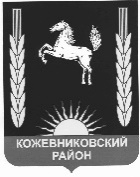 ДУМА КОЖЕВНИКОВСКОГО РАЙОНАРЕШЕНИЕ   25.04.2024                                                                                                                           № 252с. Кожевниково     Кожевниковского района   Томской   областиО внесении изменений в решение Думы Кожевниковского района от 27.10.2022 № 143 «Об отнесении к льготной категории воспитанников дошкольных образовательных учреждений и общеобразовательных организациях , осваивающих программы дошкольного образования в муниципальных казенных учреждениях Кожевниковского района, а также обучающихся в образовательных учреждениях Кожевниковского района с связи с участием одного из родителей (законных представителей) в специальной военной операции»В соответствии с Указом Президента Российской Федерации от 21.09.2022 № 647 «Об объявлении частичной мобилизации в Российской Федерации»ДУМА КОЖЕВНИКОВСКОГО РАЙОНА РЕШИЛА:Внести в решение Думы Кожевниковского района от 27.10.2022 № 143 «Об отнесении к льготной категории воспитанников дошкольных образовательных учреждений и общеобразовательных организациях, осваивающих программы дошкольного образования в муниципальных казенных учреждениях Кожевниковского района, а также обучающихся в образовательных учреждениях Кожевниковского района с связи с участием одного из родителей (законных представителей) в специальной военной операции» следующие изменения:Изложить пункт 1 в следующей редакции:«1. Отнести к льготной категории воспитанников дошкольных образовательных учреждений и общеобразовательных организациях, осваивающих программы дошкольного образования в муниципальных  учреждениях Кожевниковского района, а также обучающихся в образовательных учреждениях Кожевниковского района:в связи с участием одного из родителей (законных представителей) в специальной военной операции;детей ветеранов боевых действий, принимавших участие (содействовавшим выполнению задач) в специальной военной операции, уволенных с военной службы (службы, работы);детей лиц, указанных в подпункте 1) и подпункте 2) пункта 1 настоящего решения, погибших (умерших) при выполнении задач в ходе специальной военной операции (боевых действий), а также умерших после увольнения с военной службы (службы, работы), если смерть таких лиц наступила вследствие увечья (ранения, травмы, контузии) или заболевания, полученных ими при выполнении боевых задач в ходе  специальной военной операции (боевых действий).»;дополнить пунктом 2 следующего содержания:«2. Обратиться за предоставлением льготы, указанной в пункте 1  настоящего решения, имеют право:- супруг (супруга);- законные представители (опекуны) детей лиц, указанных в подпункте 3) пункта 1 настоящего решения.».2. Опубликовать настоящее решение в районной газете «Знамя труда» и разместить на официальном сайте органов местного самоуправления Кожевниковского района.Настоящее решение вступает в силу со дня его опубликования в районной газете «Знамя труда».Председатель ДумыКожевниковского района 	         Т.А. РомашоваИсполняющий обязанностиГлавы Кожевниковского района                                                                           В.Н. Елегечев